Red Dragon Martial Arts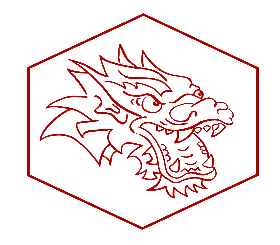         7601 Grandview Ave • Arvada, Colorado 80002  • Phone 303-550-7967melinda@reddragonmartialart.com  •   www.reddragonmartialart.comEffective August 24, 2020				Time 	Class 	CriteriaMonday 3:15 – 4:00 p.m.	Online Karate	All ages4:30 – 5:00 p.m.	Little Dragons	Ages 3 – 5 yrs5:15 – 6:15 p.m.	Beginner  Karate (Face Masks required)	White – Orange belts only6:15 – 7:15 p.m.	Advanced  Karate	Green – Black belts onlyTuesday 3:15 – 4:15 p.m.	Youth Karate	Ages 5-12 yrs; all belt levels4:15 – 5:15 p.m.	Beginner  Karate	White – Orange belts only5:15 – 6:15 p.m. 	Advanced  Karate	Green – Black belts only6:15 – 7:15 p.m. 	Family  Karate	All Ages; all belt levels7:30 – 8:15 p.m.	Cardio Kickboxing	Ages 12yrs +Wednesday 3:15 – 4:00 p.m.	Online Karate	All ages4:30 – 5:00 p.m.	Little Dragons	Ages 3 – 5 yrs5:15 – 6:15 p.m.	Beginner  Karate	White – Orange belts only6:15 – 7:15 p.m.	Advanced  Karate	Green – Black belts onlyThursday 3:15 – 4:15 p.m.	Youth Karate	Ages 5-12 yrs; all belt levels4:15 – 5:15 p.m.	Beginner  Karate	White – Orange belts only5:15 – 6:15 p.m. 	Advanced  Karate	Green – Black belts only6:15 – 7:15 p.m. 	Family  Karate	All Ages; all belt levels7:30 – 8:15 p.m.	Cardio Kickboxing	Ages 12yrs +Friday 4:15 – 5:15 p.m.	All Ages Karate	All Ages, all ranks5:15 – 6:15 p.m.	Beginner  Karate (Face Masks required)	White – Orange belts only6:15 – 7:15 p.m.	Black Belt Class	Black belts only